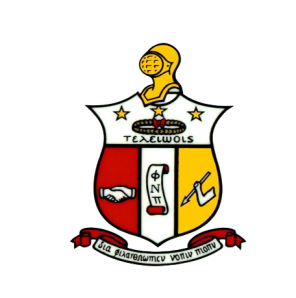  THE GRAND CHAPTER UNDERGRADUATE GUIDE RIGHT CHAPTER OF THE YEAR AWARD – an award to be presented at the 85th Grand Chapter Meeting to the most outstanding Undergraduate Guide Right Program.  Chapters are awarded in the winner (first), silver (second) and bronze (third) awards for the large, medium and small chapter categories.  If necessary, please attach information to this form. (Limit to one page)If necessary, please attach information to this form.CHAPTER INVOLVEMENT - LIST BROTHERS WITH 10+ HOURS OF GUIDE RIGHT SERVICE  (with summary of hours & dates by Brother) section 7 INSTRUCTIONS & CRITERIADirections: Please follow the outline presented below. Grand Chapter submissions for this award must first win their equivalent Province award. Items of documentation are encouraged, i.e. newspaper clippings, citations, awards, and all relevant supporting documents. The submission covers activities from March 1, 2020 to March 1, 2021All documentation should be included with the petition as one complete packet. All submissions should be electronic and no larger than 5 MB (not including any video submission). Chapter size categories are small 10-30 members; medium 31-60 members; large 60+ members.An email will be requested by the NGRC from your Province Polemarch acknowledging your Chapter is in good standing.The category size of the Chapter will be determined by the number of Brothers listed in the IHQ online database.  If there are discrepancies, the Chapter will have an opportunity to provide substantiating documentation of membership size.Submitting Chapters must have completed Guide Right Certification in order for submission to be considered.Please submit either a 75 second or less video presentation of your Guide Right program or a 5 page or less powerpoint presentation with photos.The Award will be determined based on point accumulation in the following categories:Guide Right Initiatives (35 points)Guide Right Progress - Guide Right Goals, Measurements and Improvements – (10 points)Guide Right Achievement – (5 points)Measurements of Guide Right Impact – (15 points)How to calculate Guide Right ImpactTotal students + total days met divided by 5Guide Right Communications – (10 points)Guide Right Presentation – (15 points)Guide Right activity with an undergraduate Chapter or Undergraduate Brothers (5 points)Guide Right Chapter Involvement – (10 points)How to calculate Chapter InvolvementTotal number of Brothers with 10+ hours divided by total bros in chapter times 25.Do not complete the award rubric it is for use by the judges.Deadline for submission is May 10, 2021.  Email to kburnett57@yahoo.com.Total points_________		GENERAL GUIDE RIGHT PROGRAM PROFILE  section 1GENERAL GUIDE RIGHT PROGRAM PROFILE  section 1Name of Guide Right ProgramSponsoring ChapterName of Guide Right DirectorEmail & Phone Number of Guide Right DirectorTotal Number of Days Met with Students (include National & Province Meetings students participated in) Total Number of Guide Right StudentsTotal Number of Financial Brothers in the ChapterProvinceNATIONAL GUIDE RIGHT PROGRAM(S)  section 2NATIONAL GUIDE RIGHT PROGRAM(S)  section 2Check all National Guide Right Programs your Chapter has participated:Core Programs (5pts for each, if there participation in each category College Prep, Social Action & College Success)( if not at least one participation in each category then its 3 pts for each), information requested on parentheses on a separate pageCollege Prep___Naviance (# of students)___College Signing Day___Virtual College Conversation (List dates & number of students for each session)___Virtual College Tour (List dates & number of students for each tour)___Black College Expo   (List date & number of students)___Common Black Ap (# of students)Social Action/Community Service___National Voter Registration Day (# of students)___Room 2 Read  (List dates & KL/GR students that participated)___Community Service (List dates, # of students & the activity engaged in)College Success___Mentoring Former Kappa Leaguers (list dates & students)___National Mentoring for former Kappa Leaguers (list dates & students)National Initiatives (2pts for each) information requested on parentheses on a separate page___STEM (List dates, # of students & activity)___NSBE Jr (# of students)___Boys Scouts of America (List dates, # of students & activity)___National Kappa League Virtual Meeting  (# of students)___Online Leadership Conference (# of students)___Best Practices (List submissions to the Best Practices Committee)___GR Mentor Training (List dates & who participated)___Virtual National Kappa League Conference in July 2020 (# of students)___The Planning Tool Check all National Guide Right Programs your Chapter has participated:Core Programs (5pts for each, if there participation in each category College Prep, Social Action & College Success)( if not at least one participation in each category then its 3 pts for each), information requested on parentheses on a separate pageCollege Prep___Naviance (# of students)___College Signing Day___Virtual College Conversation (List dates & number of students for each session)___Virtual College Tour (List dates & number of students for each tour)___Black College Expo   (List date & number of students)___Common Black Ap (# of students)Social Action/Community Service___National Voter Registration Day (# of students)___Room 2 Read  (List dates & KL/GR students that participated)___Community Service (List dates, # of students & the activity engaged in)College Success___Mentoring Former Kappa Leaguers (list dates & students)___National Mentoring for former Kappa Leaguers (list dates & students)National Initiatives (2pts for each) information requested on parentheses on a separate page___STEM (List dates, # of students & activity)___NSBE Jr (# of students)___Boys Scouts of America (List dates, # of students & activity)___National Kappa League Virtual Meeting  (# of students)___Online Leadership Conference (# of students)___Best Practices (List submissions to the Best Practices Committee)___GR Mentor Training (List dates & who participated)___Virtual National Kappa League Conference in July 2020 (# of students)___The Planning Tool PROVINCE GUIDE RIGHT PROGRAM(S)  section 3PROVINCE GUIDE RIGHT PROGRAM(S)  section 3List all Province Guide Right programs participated in:  ([#] of students; [#] total number of days & dates, including Province Student of the Year Participation)List all Province Guide Right programs participated in:  ([#] of students; [#] total number of days & dates, including Province Student of the Year Participation)LOCAL GUIDE RIGHT PROGRAM(S)  section 4LOCAL GUIDE RIGHT PROGRAM(S)  section 4List all Local Guide Right programs ([#] of students; [#] total number of days & dates)List all Local Guide Right programs ([#] of students; [#] total number of days & dates)PROGRESS OF GUIDE RIGHT PROGRAM(S) section 5List the goals and objectives of your Guide Right program and describe tracking/measurements that indicate success or growth of your Guide Right Program(s).  Detailed metrics are recommended.GUIDE RIGHT COMMUNICATIONS section 6List all submissions to Kappa League TV and provide your Guide Right social media oversight policy.GUIDE RIGHT ACHIEVEMENT  section 8Please list an individual student achievement, overall chapter achievement or former student that graduated college this past year. (No more than 5 total)GUIDE RIGHT PARTNERSHIP WITH AN ALUMNI CHAPTER OR BROTHERS  section 9Describe a Guide Right activity with an Alumni chapter or Brothers.CERTIFICATIONCERTIFICATIONThis is to certify that the information provided is valid. This is to certify that the information provided is valid. This is to certify that the information provided is valid. ChapterSignatureDatePolemarchKeeper of RecordsGuide Right DirectorGuide Right Certification RubricGuide Right Certification RubricGuide Right Certification RubricGuide Right Certification RubricGuide Right Certification RubricGuide Right Certification RubricCATEGORYINSTRUCTIONSTOTAL POINTSGuide Right Initiatives(see section2, section 3 & section 4) max 35 ptsAward  points for all applicable descriptions(max: 35 points)5 pts for each National Core Program (must have one program in each of College Prep, College Success and Social Action or its 3pts per Core program)Score___________ 2 pts for non-Core National Initiatives and Province ProgramScore_____________1 pt per Local ProgramScore __________Max 35 ptsChapter Involvement in Guide Right (see section 1 & 7) max 10ptsTotal Brothers in the Chapter with 10 plus hours of Guide Right Service divided by the total Brothers in the Chapter times 25Max 10 ptsGuide Right Impact(see section 1)(max 15pts)Take the total number of students involved and the number of days they met and divide by 5. Max 15 ptsProgress of Guide Right Program(s)(see section 4) (max 10 pts)Max of 10 total pts1 pt for each Goal set (max of 5 pts)Score_________1 pt for each Numeric documentation of a Goal (max of 5pts)Score_______Max 10 pts Guide Right Achievement(see sction 8) max 5ptsPlease list an individual student achievement, overall chapter achievement or former student that graduated college this past yearMax 5 ptsGuide Right Communications (see section 5) max 10 pts1 pt for each submission to KLTVScore _______Documentation of Social media oversight policy (max 5 pts)Score________Max 10 ptsGuide Right PresentationMax 15 pts75 second or less video of your program or 5 page powerpoint presentationMax 15 ptsGuide Right Activity with Undergraduate Brothers(see Section 9) Max 5 pts